МИНИСТЕРСТВО ОБЩЕГО И ПРОФЕССИОНАЛЬНОГО ОБРАЗОВАНИЯ СВЕРДЛОВСКОЙ ОБЛАСТИГосударственное бюджетное общеобразовательное учреждение Свердловской области, реализующееадаптированные основные общеобразовательные программы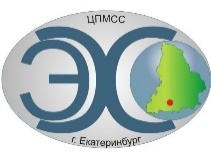 «Центр психолого-медико-социального сопровождения «Эхо»ГБОУ СО «ЦПМСС «Эхо»09.01.2017 г.ИНФОРМАЦИОННОЕ ПИСЬМОУважаемые коллеги!В рамках Всероссийского фестиваля творчества детей с ОВЗ «Неограниченные возможности» Центр психолого-медико-социального сопровождения «Эхо» 01.02.2017г. проводит III Межрегиональную дистанционную Олимпиаду по физике для обучающихся с нарушенным слухом, изучающих/изучивших раздел «Тепловые явления» на основе образовательных программ основного общего  образования.К участию приглашаются обучающиеся 8-х классов с нарушенным слухом.Положение об Олимпиаде прилагается.Жюри конкурса состоит из специалистов Центра «Эхо».Итоговые результаты Олимпиады — список победителей и призеров,утвержденные оргкомитетом Олимпиады, будут опубликованы на сайте «центрэхо.рф» в разделе Новости – Наши новости либо в разделе Учащимся - Олимпиады Внимание!Просим внимательно отнестись к заполнению заявок. Все зарегистрированные участники будут получать дополнительную информацию по указанным в заявках адресам.  Правила оформления представляемых материалов: заявки на участие  должны быть оформлены на отдельном бланке и заверены директором ОО.С техническими требованиями к ПК можно познакомиться в Положении или на сайте ГБОУ СО «ЦПМСС «Эхо» http://центрэхо.рф/Предварительные заявки на участие в III Межрегиональной дистанционной Олимпиаде по физике оформлять по форме и направлять по e-mail: olimp_centrecho@mail.ru до 25 января 2017 года. Форма для заявок прилагается.Заявка на участие в III Межрегиональной дистанционной Олимпиаде по физикеМ.П.                        Подпись руководителя образовательной организации№Название населенного пункта(область, край)Полное название образовательного учрежденияКраткое название ОУКонтактные данные(адрес, e-mail, тел.)e-mail ОО:телефон ОО:e-mail ОО:телефон ОО:e-mail ОО:телефон ОО:e-mail ОО:телефон ОО:e-mail ОО:телефон ОО:Участник олимпиады№Фамилия, имя обучающегосяКлассВозрастГруппа глухоты/Степень тугоухостиУчастник олимпиады1Участник олимпиады2Участник олимпиады3ФИО учителя, подготовившего обучающегося к олимпиаде(ФИО полностью с указанием должности – для благодарственного письма)С правилами и условиями организации и проведения олимпиады ознакомлены и согласны  (отметить +/-)Дата подачи заявки